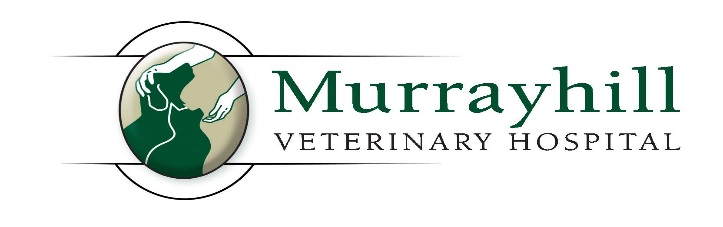 14831 SW Teal BoulevardBeaverton, OR  97007(503) 579-3300GROOMING ADMIT and SEDATION FORMYour pet’s health and comfort are our primary concern while being Groomed here at Murrayhill Veterinary Hospital, therefore the following need to be current or updated by pet’s regular veterinarian:Current exam – within the last 12 monthsProof of Current VaccinationsA flea free pet (Capstar will be administered, if needed)If a medical problem is discovered, we will contact you immediately. If an emergency should occur, I understand that care will be provided and agree to pay for all necessary treatment.I have read and agree to all terms listed above.I agree to pay in full for all services rendered at the time of discharge.I, the undersigned, certify that I am the Owner/Agent of the above pet. I give the veterinarians of Murrayhill Veterinary Hospital permission to perform an examination in order to determine the best sedation/anesthesia for your pet.   The cost for the sedation and exam varies depending on the medication and reversal used.  If an estimate is not provided for you to show these costs upon check in, please let us know and it will be generated.  When was the last time your pet ate?  ______________________________________________________________Any questions/concerns for the Veterinarian?  ________________________________________________________Does your have any medical conditions?  ________________________________________________________Is your pet on any medications? If so, what and when was the last dose given?  _____________________________ _____________________________________________________________________________________________ By signing I agree to the procedures and associated charges described above.SIGNED:  ______________________________________________	Date:  ____________Contact Phone Number:  __________________________________(IMPORTANT: – If able, please be available by phone in case of questions or problems)First Name:Last Name:Pet’s Name:                   Address:                                                                                             Apt:                               Address:                                                                                             Apt:                               City:                                              State:                                             Zip:                   City:                                              State:                                             Zip: